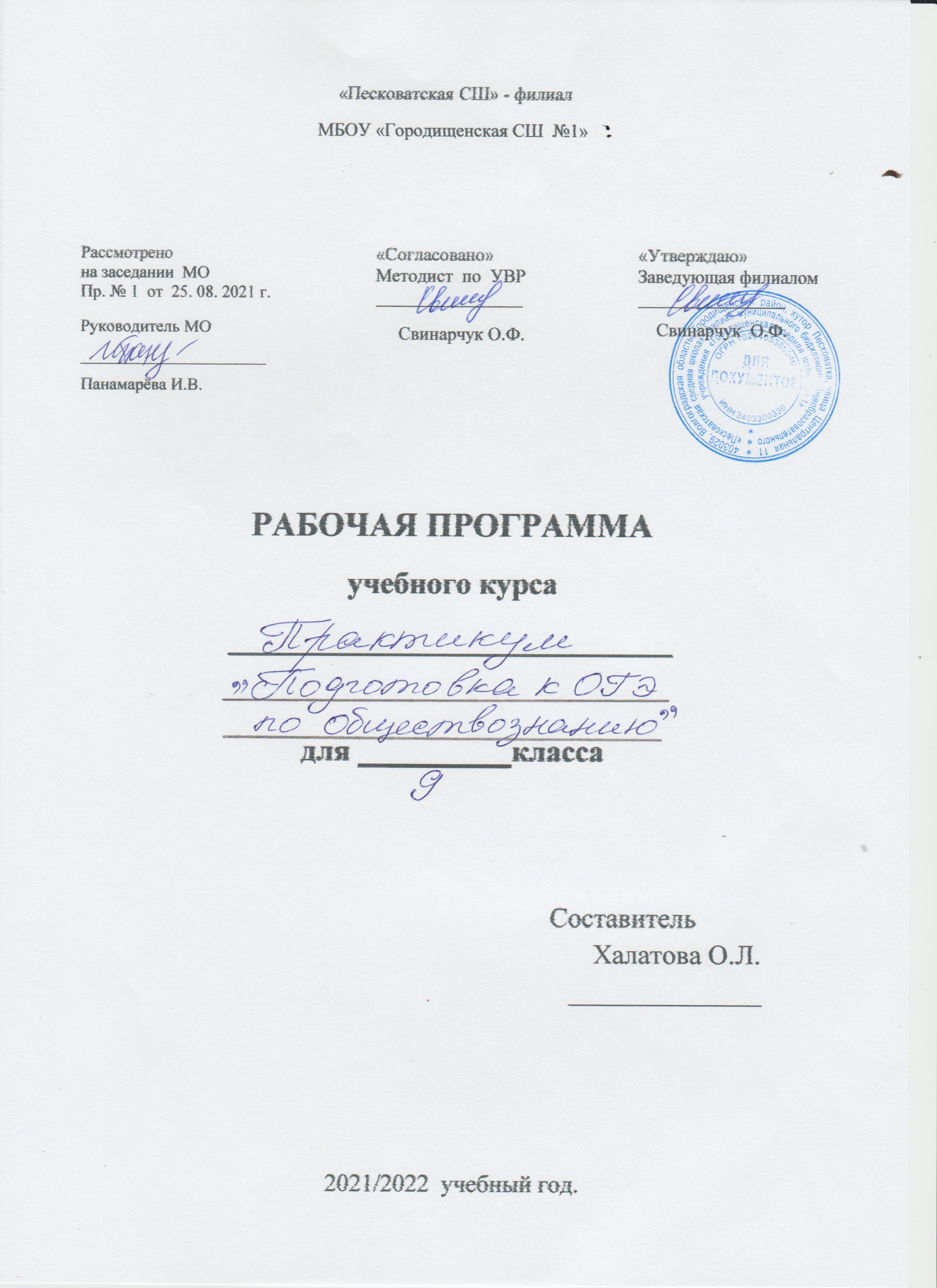 Пояснительная записка        Настоящая   рабочая программа элективного курса «Подготовка к ОГЭ  по обществознанию»    обучающихся 9 класса   составлена на основе Федерального компонента Государственного стандарта, утвержденного приказом Минобразования РФ №1089 от 5 марта 2004 года (c изменениями)  и в соответствии с кодификатором элементов содержания по  обществознанию для составления контрольных измерительных материалов основного государственного экзамена 2016  года.  Программа   построена   на принципах обобщения и систематизации учебного материала   за курс основной школы по предмету «Обществознание».   Предлагаемая программа элективного курса   рассчитана для подготовки   обучающихся к итоговой аттестации по обществознанию в форме   ОГЭ.         Обществознание является интегративным курсом, в котором содержатся основы знаний целого ряда социальных и гуманитарных дисциплин, а именно  экономики, социологии, психологии, права, политологии и культурологии.          Элективный курс «Подготовка к ОГЭ   по обществознанию» рассчитан на обучающихся 9-х классов, которые выбрали сдавать ОГЭ по обществознанию  и предполагает 17 часов из расчета 1 час в неделю.          Цель курса:- формировать более глубокие представления о базовых обществоведческих понятиях, закономерностях, взаимосвязях.	Задачи курса: - способствовать улучшению усвоения и углублению знаний обучающимися курса «Обществознание» в соответствии с современными требованиями к Государственной итоговой аттестации;- стимулировать познавательную активность и интерес обучающихся к предмету, в том числе в контексте выбора ими социально –  экономического и юридического профиля для дальнейшего обучения;- отработка умения получать социальную информацию из разнообразных источников и ориентироваться в ней, в том числе для решения задач познавательного и практического характера;- содействовать воспитанию свободной и ответственной личности ученика, её социализации в современных условиях.Принципы, на которых базируется программа:- учет индивидуальных особенностей и возможностей   обучающихся;
- уважение  к  результатам  их  деятельности  в  сочетании  с  разумной требовательностью;
- комплексный подход при разработке занятий;
- вариативность содержания и форм проведения занятий;
- научность, связь теории и практики;
- преемственность;- наглядность;
- систематичность и последовательность;
- прочность полученных знаний;
- активность и сознательность обучения.
- здоровьсбережение.            Основные формы работы: индивидуальная и групповая.           Основные методы: работа с документами (самостоятельное чтение, анализ материала, организация понимания через обсуждение, изучение статистических материалов);  - изучение материалов СМИ, интернет-материалов;  - дискуссии, проектная деятельность;  - практические занятия по решению учебных задач;            Средства: схемы; таблицы; диаграммы; алгоритмы; опорные конспекты; решение ситуативных задач, источники, тесты для этапа контроля.             Формы контроля. В ходе занятий могут быть различные: тестовые задания, алгоритмы, схемы, таблицы, (т.е. всё, что поможет систематизировать и обобщить материал). Отработка навыков проверки знаний осуществляется с использованием материалов «Типовых тестовых заданий для подготовки к Государственной итоговой аттестации». По итогам курса предполагается выполнение учениками зачётной работы по типу ОГЭ .            Ожидаемые результаты.В процессе обучения обучающиеся приобретают следующие конкретные умения:   - анализировать документы;   - анализировать публикации в периодических изданиях;   - работать с диаграммами и таблицами;   - формулировать, аргументировать и отстаивать собственную позицию по спорным проблемам;    - представлять результаты исследований в виде таблиц, схем, выступлений, эссе;    - делать выводы, работать с тестовыми заданиями: самостоятельно (без возможности обратиться за консультацией к учителю) понимать формулировку задания и вникать в её смысл;        - четко соблюдать инструкции, сопровождающие задание;        - самостоятельно распределять время на выполнение заданий;  - работать с бланками экзаменационной работы (четко писать печатные буквы в соответствии с образцом, указанным в бланке, хорошо ориентироваться в полях заполняемого на экзамене бланка, правильно отмечать в бланке вариант ответа, вносить исправления в бланк экзаменационной работы и т.д.) - сосредоточенно и эффективно работать в течение экзамена.           Темы элективного курса соотносятся как с основными разделами школьной программы изучения обществознания, так и с заданиями контрольно-измерительных материалов ГИА. Данный курс способствует расширению и углублению базового курса обществознания. Содержание курса, прежде всего, ориентировано на темы и вопросы, которые присутствуют в итоговой аттестации, но недостаточно полновесно рассматриваются в базовом школьном курсе «Обществознание, 8-9классы».  Большое внимание уделяется практической работе с различными источниками права, с дополнительной литературой по предмету.  Содержание программыВведение.   ОГЭ как форма итоговой аттестации по обществознанию. Познакомить   учащихся со структурой экзамена, условиями прохождения экзамена. Тема 1. Человек и общество (3 часа)    Общество как динамичная саморазвивающаяся система. Взаимосвязь экономической, социальной, политической и духовной сфер общества. Важнейшие социальные институты.   Биологическое и социальное в человеке. Деятельность человека, ее основные формы. Аграрное, индустриальное, постиндустриальное общество. Тема 2 Духовная сфера (3 часа)   Личность и мораль. Нравственность, этика, моральные ценности и идеалы. Гуманизм. Патриотизм, гражданственность. Наука  в жизни современного общества.     Образование и самообразование. Образование – сочетание интересов личности и общества. Право на доступ к культурным ценностям. Формы и разновидности культуры. Народная, массовая и элитарная культуры. Молодежные субкультурыТема 3. Социальная сфера (3 часа)      Социальная структура общества. Социальная мобильность. Социальные группы. Социальные статусы и роли. Нации и межнациональные отношения. Отклоняющееся поведение. Социальный конфликт и пути его решения.Тема 4. Экономическая сфера (3 часа)    Измерители экономической деятельности. Валовый внутренний продукт, валовый национальный продут, национальный доход. Государственный бюджет. Инфляция. Уровень занятости. Экономические системы и собственность. Приватизация. Собственность и несовершеннолетние. Неравенство доходов и экономические меры социальной поддержки.  Потребитель и его права. Источники информации для потребителей. Защита прав потребителей.Тема 5. Политическая сфера (3 часа)   Власть. Роль политики в жизни общества. Понятие и   признаки государства. Формы государства: формы правления и формы территориального государственного устройства. Политические режимы. Местное самоуправление. Гражданское общество и правовое государство.    Тема 6. Право (2 часа)    Право и его роль в жизни общества.   Международное гуманитарное право.   Зачётная работы по типу  ОГЭ . Список  литературы  для  педагога :          1.Мартьянова Н.А.,Зарубин В.Г. Обществознание. Справочник для подготовки к ГИА-9 и ЕГЭ. Ростов- на Дону. Легион 20122. Кашанина Т. В. , Кашанин А. В. Право и экономика. – М., 20093. Кашанина Т. В. , Кашанин А. В. Право.-М.,Вита,20124.Чернышева О.А. Обществознание. Тематическая тренировочная тетрадь. Подготовка к ГИА-9.Ростов- на Дону. Легион 20125. Чернышева О.А., Пазин Р.В.,Ушаков П.А. Обществознание. Тематические тесты. Подготовка к ГИА-9.Ростов- на Дону. Легион 20126.Основы правовых знаний 8-9 классы. Российский фонд правовых реформ.Вита.М.,1999 7. Методическое пособие по курсу: Основы правовых знаний. Пособие для учителя 8-9классов.Российский фонд правовых реформ.Вита.М.,1999. Список  литературы  для обучающихся :1. Обществознание 8 класс / Под ред. Л.Н.Боголюбова, М., Просвещение, 2012г2. Обществознание 9 класс / Под ред. Л.Н.Боголюбова, М., Просвещение, 2012г 3.Хрестоматия по курсу «Основы правовых знаний»: Пособие для учащихся 8-9 кл./ Сост.С. И. Володина и др.- М.: Вита – Пресс, 20004. ОГЭ 2015(в новой форме) Обществознание. 9 класс. Типовые тестовые задания/ А. Ю. Лабезникова, О. А. Котова . – М.: Издательство «Экзамен»,2014.5. Самое полное издание типовых вариантов реальных заданий ЕГЭ:2015: Обществознание/ авт. – сост. О. А. Котова, Т. Е. Лискова. М.: Астрель, 2014.6. Конституция РФ.- М.,20147. Калачева Е.Н.Обществознание ОГЭ. ГИА 9 класс. Практикум реальные тесты.М.: «Экзамен», 2014 8. Калачева Е.Н.Обществознание ОГЭ. ГИА 9 класс. Практикум  В.С. М.: «Экзамен», 20149. Баранов П. А. Обществознание: полный справочник для подготовки к ГИА (ОГЭ 9 класс). – М., АСТ:Астрель, 2013   Интернет-материалы по подготовке к ОГЭ:1. Федеральный институт педагогических измерений  http://fipi.ru/ 
          2. Официальный информационный портал ГИА http://gia.edu.ru/          3. ЕГЭ и ГИА портал «От урока – До экзамена» http://egeigia.ru/4. Открытый банк заданий ОГЭ http://opengia.ru/5. Подготовка к ОГЭ http://ege.yandex.ru           6. Портал о пособиях по подготовке к ГИА www.alleng.ru7. http://www.humanities.edu.ru/    -  портал «Гуманитарное образование»       8.  http://lesson-history.narod.ru/ob89.htm    - полная электронная версия       курса    «Введение в обществознание», 8-9 классы.Календарно-тематическое планирование спецкурса   № п/пНаименование тем курсаВидыпознавательной деятельностиКол-во часов1Введение.   Познакомить   учащихся со структурой экзамена, условиями прохождения экзамена.   Лекция с элементами беседы1Тема 1.   Человек и  общество.32Общество как динамичная саморазвивающаяся система. Лекция с элементами беседы, практическая работа13Взаимосвязь экономической, социальной, политической и духовной сфер общества. Важнейшие социальные институты.   Лекция с элементами беседы, практическая работа14Биологическое и социальное в человеке. Деятельность человека, ее основные формы. Аграрное, индустриальное, постиндустриальное общество. Лекция с элементами беседы, практическая работа1Тема 2.  Духовная сфера.35Личность и мораль. Лекция с элементами беседы,практическая работа16Нравственность, этика, моральные ценности и идеалы. Гуманизм. Патриотизм, гражданственность. Лекция с элементами беседы,практическая работа17Наука  в жизни современного общества.     Образование и самообразование. Образование – сочетание интересов личности и общества. Право на доступ к культурным ценностям. Формы и разновидности культуры. Народная, массовая и элитарная культуры. Молодежные субкультурыЛекция с элементами беседы,практическая работа1Тема 3.  Социальная сфера38Социальная структура общества. Социальная мобильность. Лекция с элементами беседы,практическая работа19Социальные группы. Социальные статусы и роли. Лекция с элементами беседы,практическая работа110Нации и межнациональные отношения. Отклоняющееся поведение. Социальный конфликт и пути его решения.Лекция с элементами беседы,практическая работа1Тема 4.   Экономическая сфера.311Измерители экономической деятельности. Валовый внутренний продукт, валовый национальный продут, национальный доход. Лекция с элементами беседы,практическая работа112Государственный бюджет. Инфляция. Уровень занятости. Экономические системы и собственность. Приватизация. Собственность и несовершеннолетние. Неравенство доходов и экономические меры социальной поддержки.  Лекция с элементами беседы,практическая работа113Потребитель и его права. Источники информации для потребителей. Защита прав потребителей.Лекция с элементами беседы,практическая работа1Тема 5. Политическая сфера общества.314Власть. Роль политики в жизни общества. Лекция с элементами беседы,практическая работа115Понятие и   признаки государства. Формы государства: формы правления и формы территориального государственного устройства. Политические режимы. Лекция с элементами беседы,практическая работа116Местное самоуправление. Гражданское общество и правовое государствоЛекция с элементами беседы,практическая работа117Итоговое тестирование.Тестирование в формате ОГЭ1Итого:17